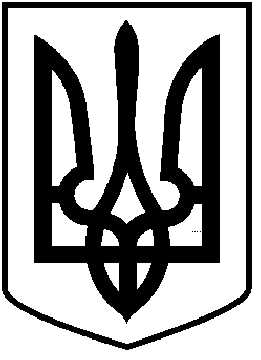 ЧОРТКІВСЬКА  МІСЬКА  РАДАДВАДЦЯТЬ П’ЯТА ПОЗАЧЕРГОВА СЕСІЯ ВОСЬМОГО СКЛИКАННЯРІШЕННЯ 14 вересня 2021 року                                                                               № 644м. ЧортківПро затвердження кандидатури на посаду керуючої справами виконавчого комітетуЧортківської міської ради Розглянувши пропозицію міського голови Шматька Володимира Петровича щодо кандидатури, яка пропонується для затвердження на посаду керуючої справами виконавчого комітету Чортківської міської ради, відповідно до статті 10 Закону України «Про службу в органах місцевого самоврядування», керуючись п.3 ч. 1 ст. 26, ч. 1-3 ст. 51 Закону України «Про місцеве самоврядування в Україні», міська радаВИРІШИЛА:		1. Затвердити кандидатуру Заяць Наталії Миколаївни на посаду керуючої справами виконавчого комітету Чортківської міської ради.  Датою призначення вважати 01 жовтня 2021 року. 2. Включити у склад виконавчого комітету Чортківської міської ради керуючу справами виконавчого комітету міської ради Заяць Наталію Миколаївну  з 01 жовтня 2021 року.3. Контроль за виконанням цього рішення покласти на міського голову.Міський голова                                                          Володимир ШМАТЬКО